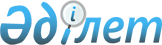 О проведении весеннего двухмесячника по санитарной очистке и благоустройству населенных пунктов, смотра готовности объектов водоснабжения и канализации к летнему сезону 2002 годаПостановление Атырауского областного акимата от 12 марта 2002 года N 124. Зарегистрировано управлением юстиции Атырауской области 4 апреля 2002 года N 888.



          В целях улучшения санитарного состояния населенных пунктов области и 
руководствуясь ст.27 Закона Республики Казахстан  
 Z010148_ 
  "О местном 
государственном управлении в Республике Казахстан" акимат области 
постановляет:




          1. Провести с 15 марта по 15 мая 2002 года весенний двухмесячник по 
санитарной очистке и благоустройству, смотра готовности объектов 
водоснабжения и канализации к летнему сезону 2002 года.




          2. Утвердить состав областного штаба по руководству и координации 
деятельности акимов города и районов, предприятий и организации в дни 
подготовки и проведения месячника (прилагается).




          3. Акимам города и районов:




          1) создать соответствующие штабы, разработать и осуществить с 
участием предприятий, организаций и учреждений конкретные мероприятия по 
санитарной очистке и благоустройству города и населенных пунктов области;




          2) закрепить территории, улицы, площади за предприятиями, 
организациями независимо от форм собственности, привлечь к этой работе 
кооперативы собственников квартир, учебные заведения;




          3) в пределах выделенных бюджетных средств:




          - обеспечить вывоз с территории населенных пунктов со всех стихийных 
свалок бытового и других видов мусора, металлического лома, строительных 
отходов, а также очистку мест разрушенных зданий;




          - приобрести недостающее количество мусоросборных контейнеров, 
оборудовать дополнительные контейнерные площадки, произвести ремонт 
существующих;




          - привести в порядок ограждения домов, дворов, фасадные части и 
подъезды жилых и социально-культурных зданий;




          - принять меры по осушке затопленных подвальных помещений 
многоэтажных домов, по ликвидации аварии на водопроводных, канализационных 
сетях с привлечением всех кооперативов собственников квартир и 
коммунальных служб;




          - организовать отстрел бродячих собак и кошек;




          - во всех населенных пунктах произвести ревизию и ремонт уличного 
освещения, рекламных вывесок, билбордов;




          - обеспечить посадку зеленых насаждений и регулярный уход за ними;




          - разработать график уборки и мойки уличных автомобильных дорог.




          4. Руководителям объектов водоснабжения и канализации произвести 
ревизию водопроводной и канализационной сети, смотровых колодцев, 
водозаборных колонок, привести их в исправное состояние.




          5. Департаменту коммунальной собственности, строительства и 
жилищно-коммунального хозяйства (Оспанов В.), владельцам 
хозяйственно-питьевых водопроводов обеспечить 3-х месячный запас 
обеззараживающих средств и реагентов на водоочистных сооружениях. Провести 
профилактическую промывку и дезинфекцию сооружений и сетей водопровода.




          6. Областному управлению охраны окружающей среды (Сапуанов Б.), 
областному управлению внутренних дел (Хайдар Х.), областной 
санитарно-эпидемиологической станции (Зинуллин У.):




          1) организовать рейдовые лабораторные проверки по определению уровня 
загрязнения атмосферного воздуха на автомагистралях, автостоянках и на 
улицах, а также проводить контроль загазованности автотранспортных средств 
независимо от форм собственности;




          2) вести постоянный контроль за ходом проведения работ по санитарной 
очистке и благоустройству населенных пунктов;




          7. Коммунальному государственному предприятию "Атырау-Акпарат" 
(Татанов А.), областной телерадиокомпании (Нургалиев А.) систематически 
освещать ход проведения двухмесячника.




          8. Акимам города и районов, областным управлениям внутренних дел и 
охраны окружающей среды, областной санитарно-эпидемиологической станции о 
ходе и результатах проведения работ информировать областной штаб 
еженедельно к пятнице.




          9. Контроль за ходом выполнения данного постановления оставляю за 
собой.








          И.о.акима области      





                                             Приложение



                                    к постановлению акимата области 
                                      N 124 от 12 марта 2002 года.











                                                    Состав








            областного штаба по подготовке и проведению весеннего




      месячника по санитарной очистке и благоустройству
                   населенных пунктов области
Ищанов Кайрат Кыдрбаевич            - заместитель акима области, начальник 
                                      штаба;
Зинуллин Умирзак Зиноллаевич        - главный государственный санитарный   
                                      врач области;
Ажгалиева Айгуль Темиртасовна       - начальник областного финансового     
                                      управления;
Сапуанов Болат Байарыстанович       - начальник областного управления      
                                      охраны окружающей среды;
Джумагалиев Гибадулла Галиаскерович - начальник управления по чрезвычайным 
                                      ситуациям;
Жарылгасов Аспенби Жолдасович       - заместитель руководителя аппарата    
                                      акима области, заведующий отделом    
                                      государственно-правовой и            
                                      военно-мобилизационной работы
                                      аппарата акима области;
Махмудов Фаиг Махмудоглы            - директор департамента охраны         
                                      окружающей среды;
Оспанов Валерий Мукашевич           - директор департамента коммунальной
                                      собственности, строительства и
                                      жилищно-коммунального хозяйства;
Хайдар Халмурат Саламатович         - начальник областного управления      
                                      внутренних дел (по согласованию);
Татанов Алибек Жартайович           - председатель коммунально-            
                                      государственного предприятия         
                                      "Атырау-Акпарат";
Нургалиев Айткали Кумарович         - председатель областной               
                                      телерадикомпании.
     
(Специалисты: Ержанова К.С., Хасанов М.Х.)
      
      


					© 2012. РГП на ПХВ «Институт законодательства и правовой информации Республики Казахстан» Министерства юстиции Республики Казахстан
				